KLASA:112-01/18-01/14URBROJ:2113/03-04-18-4Stubičke Toplice, 24.10.2018.JAVNI NATJEČAJ ZA IMENOVANJE PROČELNIKA/CE JEDINSTVENOG UPRAVNOG ODJELA OPĆINE STUBIČKE TOPLICE(1 izvršitelj/izvršiteljica na neodređeno vrijeme, uz obvezni probni rad od tri mjeseca)I.	Sukladno članku 19. st. 6. Zakona o službenicima i namještenicima u lokalnoj i područnoj (regionalnoj) samoupravi (NN 86/08, 61/11, 04/18), u nastavku su navedeni opis poslova i podaci o plaći za radno mjesto pročelnik:Pročelnik Jedinstvenog upravnog odjela obavlja sljedeće poslove:organizira i koordinira rad Jedinstvenog upravnog odjela,brine o zakonitom i učinkovitom radu Jedinstvenog upravnog odjela u odnosu na obveze načelnika i Općinskog vijeća,pomaže načelniku u donošenju odluka iz njegovog djelokruga,vrši poslove prijama i razgovora sa strankama s kojima je spriječen razgovor obaviti načelnik,zastupa, po punomoći načelnika, Općinu Stubičke Toplice pred pravosudnim i upravnim tijelima,vodi brigu o materijalno-tehničkim pretpostavkama poslovanja,provodi nadzor nad primjenom propisa uredskog poslovanja,brine o poslovima koji se odnose na društveni standard službenika i namještenika Jedinstvenog upravnog odjela,koordinira rad službenika i namještenika unutar odsjeka, organizira međusobnu suradnju odsjeka i prema potrebi sa vanjskim tijelima,raspoređuje radne zadatke unutar Jedinstvenog upravnog odjela te daje upute za rad,obavlja nadzor nad radom službenika i namještenika Jedinstvenog upravnog odjela,donosi akte u okviru svojih ovlaštenja,prati propise s područja koja su u nadležnosti Jedinstvenog upravnog odjela, te predlaže i donosi prijedloge akata u svezi s njegovim radom,prati stanje cjelokupne problematike u Jedinstvenom upravnom odjelu, vrši analizu stanja i daje prijedloge za poboljšanje rada,izrađuje sve ugovore koje sklapa Općina,izrađuje nacrte svih akata koje donose načelnik i Općinsko vijeće,izrađuje opće akte koje donose načelnik, Općinsko vijeće i radna tijela Općinskog vijeća,donosi rješenja iz djelokruga Jedinstvenog upravnog odjela,rješenjem odlučuje o prijmu u službu, i prestanku službe, rasporedu na radno mjesto te o drugim pravima i obvezama službenika i namještenika Jedinstvenog upravnog odjela,obavlja poslove vezane uz postupke javne nabave.Plaću čini umnožak koeficijenta složenosti poslova radnog mjesta na koje je službenik raspoređen i osnovice za izračun plaće, uvećan za 0,5 % za svaku navršenu godinu radnog staža.Koeficijent složenosti poslova radnog mjesta je 2,0 uz osnovicu za izračun plaće u iznosu od 4.373,64 kuna.II.	Način i vrijeme obavljanja prethodne provjere znanja i sposobnosti kandidata / kandidatkinja, područja provjere te pravni i drugi izvori za pripremanje kandidata / kandidatkinja za tu provjeru.Za kandidate / kandidatkinje prijavljene na natječaj koji ispunjavaju formalne uvjete natječaja, provest će se prethodna provjera znanja i sposobnosti putem pisanog testiranja i intervjua.Pisani test održat će se dana 5. studenog 2018. godine s početkom u 9:00 sati u prostorijama Općine Stubičke Toplice, Viktora Šipeka 16.Dodatni pozivi neće se slati.Pravni izvori iz kojih će se vršiti prethodna provjera znanja su:Ustav Republike Hrvatske (NN 56/90, 135/97, 113/00, 28/01, 76/10, 5/14)Zakon o sustavu državne uprave (NN 150/11, 12/13, 93/16 , 104/16)Zakon o službenicima i namještenicima u lokalnoj i područnoj (regionalnoj) samoupravi (NN 86/08, 61/11, 04/18)Zakon o lokalnoj i područnoj (regionalnoj) samoupravi (NN 33/01, 60/01 – vjerodostojno tumačenje, 129/05, 109/07, 125/08, 36/09, 150/11, 144/12, 19/13, 137/15, 123/17)Zakon o financiranju jedinica lokalne i područne (regionalne) samouprave (NN 117/93, 92/94, 69/97, 33/00, 73/00, 127/00, 59/01, 107/01, 117/01, 150/02, 147/03, 132/06, 26/07, 73/08, 25/12, 147/14, 100/15, 115/16) – samo dio koji se odnosi na jedinice lokalne samoupraveZakon o lokalnim porezima (NN 115/16 i 101/17)Zakon o lokalnim izborima (NN 144/12 i 121/16)Zakon o općem upravnom postupku  (NN 47/09)Zakon o upravnim sporovima (NN 20/10, 143/12, 152/14, 94/16, 29/17)Zakon o komunalnom gospodarstvu (NN 68/18)Zakon o prostornom uređenju (NN 153/13, 65/17)Zakon o gradnji (NN 153/13, 20/17)Opći porezni zakon (NN 115/16)Zakon o provedbi ovrhe na novčanim sredstvima (NN 68/18)Ovršni zakon (NN 112/12, 25/13, 93/14, 55/16 i 73/17)Zakon o vlasništvu i drugim stvarnim pravima (NN 91/96, 68/98, 137/99, 22/00, 73/00, 114/01, 79/06, 141/06, 146/08, 38/09, 153/09, 90/10, 143/12, 152/14)Zakon o parničnom postupku (NN 53/91, 91/92, 58/93, 112/99, 88/01, 117/03, 88/05, 02/07, 84/08, 123/08, 57/11, 148/11, 25/13, 89/14)Zakon o obveznim odnosima (NN 35/05, 41/08, 125/11, 78/15, 29/18)Zakon o javnoj nabavi (NN 120/16)Zakon o predškolskom odgoju i obrazovanju (NN 10/97, 107/07, 94/13)Zakon o odgoju i obrazovanju u osnovnoj i srednjoj školi (NN 87/08, 86/09, 92/10, 105/10, 90/11, 5/12, 16/12, 86/12, 94/13, 152/14, 07/17, 68/18)Uredba o uredskom poslovanju (NN 07/09)Statut Općine Stubičke Toplice (Službeni glasnik Krapinsko-zagorske županije br. 16/09, 9/13 i 18/15).Po dolasku na prethodnu provjeru znanja i sposobnosti, od kandidata će biti zatraženo predočavanje identifikacijske isprave radi utvrđivanja identiteta. Kandidati koji ne mogu dokazati svoj identitet, osobe koje ne ispunjavaju formalne uvjete natječaja te osobe koje nisu podnijele prijavu na natječaj za radno mjesto za koje se provodi prethodna provjera znanja i sposobnosti, ne mogu pristupiti provjeri.Za kandidata koji formalno ispunjava uvjete, a ne pristupi provjeri ili tijekom njena trajanja odustane od iste, smatrati će se da je povukao prijavu na natječaj.Kandidatima će biti podijeljena pitanja za pisano testiranje koje traje 20 minuta. Kandidati su se dužni pridržavati utvrđenog vremena testiranja.Za vrijeme pisanog testiranja kandidatima nije dopušteno:koristiti se bilo kakvom literaturom ili bilješkama,koristiti mobitel ili druga komunikacijska sredstva,napuštati prostoriju u kojoj se provodi provjera,razgovarati s ostalim kandidatima tijekom provjere.Kandidati koji se ponašaju neprimjereno i/ili prekrše neko od prethodno opisanih pravila, biti će zamoljeni da se udalje sa testiranja, a ostvareni rezultat neće im se bodovati.Pisano testiranje sastoji se od testa koji sadržava 10 pitanja te se za svaki točan odgovor dodjeljuje 1 bod, a maksimalan broj bodova koji kandidati mogu ostvariti je 10 bodova. Intervju se provodi samo s kandidatima koji su ostvarili najmanje 50% bodova iz pisanog testiranja.Intervju se boduje kao i pisano testiranje, tj. svakom kandidatu se dodjeljuje određeni broj bodova od 1 do 10.Kroz intervju Povjerenstvo za provedbu natječaja utvrđuje interese i motivaciju kandidata.Nakon provedenog postupka provjere znanja i sposobnosti, Povjerenstvo za provedbu natječaja utvrđuje rang- listu kandidata prema ukupnom broju ostvarenih bodova.Rezultati pismenog dijela testiranja odmah će biti priopćeni kandidatima te će se u nastavku provesti intervju sa kandidatima koji ostvare 50% iz pisanog testiranja.III.	Rješenje o imenovanju pročelnika/ice donijet će se u roku od 60 dana od isteka roka za podnošenje prijava na natječaj, a dostavit će se kandidatima prijavljenim na natječaj.Povjerenstvo za provedbu natječaja:Nedjeljko Ćuk, v.r.Dubravka Špiček, v.r.Kristijan Oremuš, v.r.DOSTAVITI:1.	Oglasna ploča, ovdje2.	www.stubicketoplice.hr 3.	Arhiva, ovdje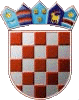 REPUBLIKA HRVATSKAKRAPINSKO-ZAGORSKA ŽUPANIJAOPĆINA STUBIČKE TOPLICEJEDINSTVENI UPRAVNI ODJEL